 Scholar Application – 2023 ApplicationApplicant InformationEducation HistoryDisclaimer and SignatureI certify that my answers are true and complete to the best of my knowledge. PLEASE SUBMIT THIS DOCUMENT TO:apply@nemaresearch.net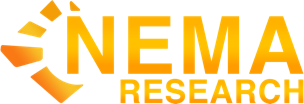 NEMA ScholarsFull Name:Date:LastFirstM.I.Address:Street AddressApartment/Unit #CityStateZIP CodePhone:EmailCurrent Occupation:1.  What Is Your Primary Goal In Joining This Program?2. How Many Hours Of Time Can You Devote To This Program In An Average Week?3. What Is Your Main Career Goal?4. How Will Being A Published Medical Writer Be Helpful To You?5. What Is Your Primary Academic Area Of Interest?6. The NEMA Scholars program typically pairs scholars who share similar academic interests. What personal skillsets would you bring within a group? How do you feel about group collaboration on an academic project?7. Do You Have Access To A Medical Library To Be Able To Locate And Retrieve Articles?8. Do You Have Access To Document/Spreadsheet/Slides Software’s (MS Word, MS Excel, MS PowerPoint)?High School:Address:From:To:Did you graduate?YESNODiploma:College/University:Address:From:To:Did you graduate?YESNODegree:Other:Address:From:To:Did you graduate?YESNODegree:Signature:Date: